Exercice1 : (11,5pts)                                                                               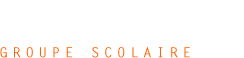 1)Complète les phrases suivantes : -la combustion nécessite un…………………..et un ……………………. .- le gaz qui trouble l’eau de chaux est…………………………… .-Au cours d’une combustion complète du butane il se forme  le……………….et…………… - lors d’une réaction chimique il y a conservation des …………………………. En genre et en……………2) choisis la bonne réponse en mettant une croix(x) : au cours de la combustion du carbone-le dioxygène est le combustible.-Le carbone est le comburant.-Le carbone est le combustible-Le dioxygène est le comburant3)réponds par vrai  ou faux :- au cours d’une transformation physique, l’un des réactifs disparaît.                                  ……………… - la combustion du tabac est une réaction chimique   .                                                     ………………-on appelle  les produits des substances formées lors d’une transformation chimique.      ……………….4) classe   les transformations suivantes en transformation chimique ou transformation physiqueEvaporation – combustion du bois – distillation – filtration – explosion – combustion incomplète d’un gaz    5) Relie entre les expressions par des flèchesLe combustible             •il aide à la combustion Le comburant                •il subit  la combustionLes réactifs                       •  ils apparaissent pendant la réaction            Les produits                    • ils disparaissent pendant la réactionExercice2 :On mélange 56g de fer en poudre et de soufre. On chauffe fortement le mélange, on obtient 88gdu sulfure de fer à la fin de la réaction.1)écrire le bilan littéral de cette réaction.……………………………………………………………………………………………………………………………… .2)calcule la masse du soufre utilise. Justifie ta réponse.………………………………………………………………………………………………………………………………………………………………..Exercice3 :Le propane est un gaz dont la combustion complète dans l’air donne les mêmes produits que celle du butane.1)Quels sont les réactifs et les produits de cette combustion tout en désignant le combustible et le comburant?…………………………………………………………………………………………………………………………………………………. …………………………………………………………………………….2)ce gaz peut alimenter des cuisinières. Quelle dans ce cas la couleur de la flamme ?justifie.…………………………………………………………………………………………………………….3)écrire le bilan littéral de cette combustion.……………………………………………………………………………………………………………………………     3,511.5   3222,   2    1     1Transformation physique Transformation chimique